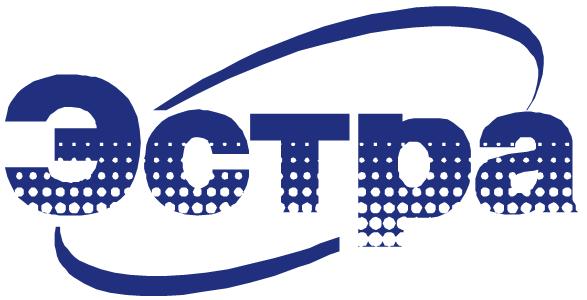 КАРТА УСТАВОККАРТА УСТАВОККАРТА УСТАВОККАРТА УСТАВОККАРТА УСТАВОККАРТА УСТАВОКМКЗП-Микро 2.0-1МКЗП-Микро 2.0-1МКЗП-Микро 2.0-1МКЗП-Микро 2.0-1МКЗП-Микро 2.0-1МКЗП-Микро 2.0-1МКЗП-Микро 2.0-1-ТМКЗП-Микро 2.0-1-ТМКЗП-Микро 2.0-1-ТМКЗП-Микро 2.0-1-ТМКЗП-Микро 2.0-1-ТМКЗП-Микро 2.0-1-ТМКЗП-Микро 2.0-1-ДШМКЗП-Микро 2.0-1-ДШМКЗП-Микро 2.0-1-ДШМКЗП-Микро 2.0-1-ДШМКЗП-Микро 2.0-1-ДШМКЗП-Микро 2.0-1-ДШМКЗП-Микро 2.0-2МКЗП-Микро 2.0-2МКЗП-Микро 2.0-2МКЗП-Микро 2.0-2МКЗП-Микро 2.0-2МКЗП-Микро 2.0-2МКЗП-Микро 2.0-2-ТМКЗП-Микро 2.0-2-ТМКЗП-Микро 2.0-2-ТМКЗП-Микро 2.0-2-ТМКЗП-Микро 2.0-2-ТМКЗП-Микро 2.0-2-ТМКЗП-Микро 2.0-2-ДШМКЗП-Микро 2.0-2-ДШМКЗП-Микро 2.0-2-ДШМКЗП-Микро 2.0-2-ДШМКЗП-Микро 2.0-2-ДШМКЗП-Микро 2.0-2-ДШМКЗП-Микро 2.0-2-ДЗМКЗП-Микро 2.0-2-ДЗМКЗП-Микро 2.0-2-ДЗМКЗП-Микро 2.0-2-ДЗМКЗП-Микро 2.0-2-ДЗМКЗП-Микро 2.0-2-ДЗМКЗП-Микро 2.0-2-Т-ДЗМКЗП-Микро 2.0-2-Т-ДЗМКЗП-Микро 2.0-2-Т-ДЗМКЗП-Микро 2.0-2-Т-ДЗМКЗП-Микро 2.0-2-Т-ДЗМКЗП-Микро 2.0-2-Т-ДЗМКЗП-Микро 2.0-2-ДШ-ДЗМКЗП-Микро 2.0-2-ДШ-ДЗМКЗП-Микро 2.0-2-ДШ-ДЗМКЗП-Микро 2.0-2-ДШ-ДЗМКЗП-Микро 2.0-2-ДШ-ДЗМКЗП-Микро 2.0-2-ДШ-ДЗМКЗП-Микро 2.0-3МКЗП-Микро 2.0-3МКЗП-Микро 2.0-3МКЗП-Микро 2.0-3МКЗП-Микро 2.0-3МКЗП-Микро 2.0-3МКЗП-Микро 2.0-3-ТМКЗП-Микро 2.0-3-ТМКЗП-Микро 2.0-3-ТМКЗП-Микро 2.0-3-ТМКЗП-Микро 2.0-3-ТМКЗП-Микро 2.0-3-ТМКЗП-Микро 2.0-3-ДШМКЗП-Микро 2.0-3-ДШМКЗП-Микро 2.0-3-ДШМКЗП-Микро 2.0-3-ДШМКЗП-Микро 2.0-3-ДШМКЗП-Микро 2.0-3-ДШМКЗП-Микро 2.0-3-ДЗМКЗП-Микро 2.0-3-ДЗМКЗП-Микро 2.0-3-ДЗМКЗП-Микро 2.0-3-ДЗМКЗП-Микро 2.0-3-ДЗМКЗП-Микро 2.0-3-ДЗМКЗП-Микро 2.0-4МКЗП-Микро 2.0-4МКЗП-Микро 2.0-4МКЗП-Микро 2.0-4МКЗП-Микро 2.0-4МКЗП-Микро 2.0-4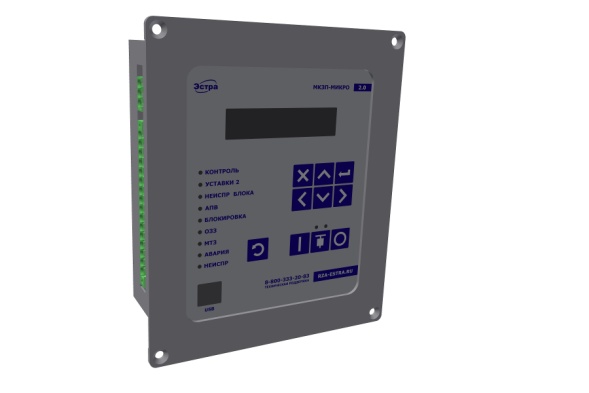 ФИО составителяДата составленияОбъект№ присоединения1. Настройка даты и времениГод (2015 – 2099)Месяц (январь – декабрь)Число (1 – 31)Часы (0 – 23)Минуты (0 – 59)2. Настройки сервисныеАдрес устройства в сети ModBUS1 – 2551Скорость в сети ModBUS4800 – 5760038400Количество стоп бит0,5 / 1 / 1,5 / 21Бит четностиНет / Четн / НечетнНетШаг осциллографирования12 – 120 точек/период60Способ осциллографирования ДВФиз-ое сост / Лог-ое состФизическое состояниеСвободный доступ ОТКЛ / ВКЛОТКЛРежим отображения данныхАВТО / Ток / НапряжениеАВТООтображение положения ВВНормально / инверсноНормальноЗапрет сброса от РО, ключ S16ОТКЛ / ВКЛОТКЛРежим работы дисплеяАВТО / ВКЛАВТО3. Параметры присоединенияТип присоединенияОЛ / СВ / ВВ / ТНОЛКтт1 – 600ое20Ктт ТНП1 – 300ое25Кпр ТНП0,7 – 1,3001,000Uном0,2 – 37кВ10,5Схема ТН3ТН / 2ТН / Нет3ТНЧередование фазАВС / АСВАВСГруппа уставокУставки 1 / Уставки 2Уставки 1Выбор группы уставок через ДВОТКЛ / ВКЛОТКЛРасчет тока IвОТКЛ / ВКЛОТКЛРасчет тока 3IoОТКЛ / ВКЛОТКЛ4. Настройки счетчика ресурса ВВНоминальный ток отключения (НТО)100 – 30000А20000Ресурс по коммутац-ой стойкости при НТО1 – 10000100Номинальный ток ВВ100 – 3000А650Механический ресурс ВВ (в тысячах)1 – 1000050Ток формирования протокола ресурса ВВ100 – 20000А6505. Настройки управления ВВУправление ВВ с пульта, ключ S15ОТКЛ / ВКЛОТКЛОпределение РПО/РПВ, ключ S11РПО и РПВ / по току / нетРПО и РПВТок нагрузки0,2 – 200А0,5Время срабатывания НЦУ0,5 – 30с10Время готовности  ВВ0 – 30с15Контроль ВВ, ключ S2Прямой / инверсныйПрямойОТКЛ от мех. блокировки, ключ S12ОТКЛ / ВКЛОТКЛСП ОТКЛ, ключ S1Выведено / ВведеноВыведеноЗащита ЭМ, ключ S3Выведена / введенаВыведенаБлокировка РВ по Uсш, ключ S13ОТКЛ / ВКЛОТКЛ6. Пароли доступаПароль 1 (УД1)00010001Пароль 2 (УД1)--Пароль 3 (УД1)--Пароль 4 (УД1)--Пароль 5 (УД1)--Пароль 6 (УД1)--Пароль 7 (УД2)00020002Пароль 8 (УД2)--Пароль 9 (УД2)--Пароль 10 (УД2)--Пароль 11 (УД2)--Сервисный пароль123412347. Маска осциллограммМТЗ-1– / +–МТЗ-2– / +–МТЗ-3– / +–МТЗ-4– / +–ЗЗ-1– / +–ЗЗ-2– / +–ЗМН-1– / +–ЗМН-2– / +–ЗНН– / +–ЗПН-1– / +–ЗПН-2– / +–ЗАР– / +–ЗМТ– / +–ЗНФ– / +–ЗПТ– / +–ЛЗШ– / +–ЗДЗ– / +–ЗПП-1– / +–ЗПП-2– / +–ВО-1– / +–ВО-2– / +–ВО-3– / +–УРОВ– / +–ЗПЧ-1– / +–ЗПЧ-2– / +–АЧР– / +–8. Настройки входовВКЛВсегда 0Всегда 1In4.1In4.2In4.3In4.4In5.1In5.2In5.3In5.4In5.5In5.6In5.7In6.1In6.2In6.3In6.4In6.5In6.6In6.7In7.1In7.2In7.3In7.4In7.5In7.6In7.7In4.1ОТКЛВсегда 0Всегда 1In4.1In4.2In4.3In4.4In5.1In5.2In5.3In5.4In5.5In5.6In5.7In6.1In6.2In6.3In6.4In6.5In6.6In6.7In7.1In7.2In7.3In7.4In7.5In7.6In7.7In4.2ДВ РПОВсегда 0Всегда 1In4.1In4.2In4.3In4.4In5.1In5.2In5.3In5.4In5.5In5.6In5.7In6.1In6.2In6.3In6.4In6.5In6.6In6.7In7.1In7.2In7.3In7.4In7.5In7.6In7.7In4.3ДВ РПВВсегда 0Всегда 1In4.1In4.2In4.3In4.4In5.1In5.2In5.3In5.4In5.5In5.6In5.7In6.1In6.2In6.3In6.4In6.5In6.6In6.7In7.1In7.2In7.3In7.4In7.5In7.6In7.7In4.4Контроль ВВВсегда 0Всегда 1In4.1In4.2In4.3In4.4In5.1In5.2In5.3In5.4In5.5In5.6In5.7In6.1In6.2In6.3In6.4In6.5In6.6In6.7In7.1In7.2In7.3In7.4In7.5In7.6In7.70Внеш ВКЛВсегда 0Всегда 1In4.1In4.2In4.3In4.4In5.1In5.2In5.3In5.4In5.5In5.6In5.7In6.1In6.2In6.3In6.4In6.5In6.6In6.7In7.1In7.2In7.3In7.4In7.5In7.6In7.70Внеш ОТКЛВсегда 0Всегда 1In4.1In4.2In4.3In4.4In5.1In5.2In5.3In5.4In5.5In5.6In5.7In6.1In6.2In6.3In6.4In6.5In6.6In6.7In7.1In7.2In7.3In7.4In7.5In7.6In7.70ДВ БЛКВсегда 0Всегда 1In4.1In4.2In4.3In4.4In5.1In5.2In5.3In5.4In5.5In5.6In5.7In6.1In6.2In6.3In6.4In6.5In6.6In6.7In7.1In7.2In7.3In7.4In7.5In7.6In7.70Авт ТНВсегда 0Всегда 1In4.1In4.2In4.3In4.4In5.1In5.2In5.3In5.4In5.5In5.6In5.7In6.1In6.2In6.3In6.4In6.5In6.6In6.7In7.1In7.2In7.3In7.4In7.5In7.6In7.70ТУВсегда 0Всегда 1In4.1In4.2In4.3In4.4In5.1In5.2In5.3In5.4In5.5In5.6In5.7In6.1In6.2In6.3In6.4In6.5In6.6In6.7In7.1In7.2In7.3In7.4In7.5In7.6In7.70МУВсегда 0Всегда 1In4.1In4.2In4.3In4.4In5.1In5.2In5.3In5.4In5.5In5.6In5.7In6.1In6.2In6.3In6.4In6.5In6.6In6.7In7.1In7.2In7.3In7.4In7.5In7.6In7.70Уставки 1Всегда 0Всегда 1In4.1In4.2In4.3In4.4In5.1In5.2In5.3In5.4In5.5In5.6In5.7In6.1In6.2In6.3In6.4In6.5In6.6In6.7In7.1In7.2In7.3In7.4In7.5In7.6In7.7Уставки 2Всегда 0Всегда 1In4.1In4.2In4.3In4.4In5.1In5.2In5.3In5.4In5.5In5.6In5.7In6.1In6.2In6.3In6.4In6.5In6.6In6.7In7.1In7.2In7.3In7.4In7.5In7.6In7.70ДВ ВО-1Всегда 0Всегда 1In4.1In4.2In4.3In4.4In5.1In5.2In5.3In5.4In5.5In5.6In5.7In6.1In6.2In6.3In6.4In6.5In6.6In6.7In7.1In7.2In7.3In7.4In7.5In7.6In7.70ДВ ВО-2Всегда 0Всегда 1In4.1In4.2In4.3In4.4In5.1In5.2In5.3In5.4In5.5In5.6In5.7In6.1In6.2In6.3In6.4In6.5In6.6In6.7In7.1In7.2In7.3In7.4In7.5In7.6In7.70ДВ ВО-3Всегда 0Всегда 1In4.1In4.2In4.3In4.4In5.1In5.2In5.3In5.4In5.5In5.6In5.7In6.1In6.2In6.3In6.4In6.5In6.6In6.7In7.1In7.2In7.3In7.4In7.5In7.6In7.70Блок МТЗВсегда 0Всегда 1In4.1In4.2In4.3In4.4In5.1In5.2In5.3In5.4In5.5In5.6In5.7In6.1In6.2In6.3In6.4In6.5In6.6In6.7In7.1In7.2In7.3In7.4In7.5In7.6In7.70Блок ЗМНВсегда 0Всегда 1In4.1In4.2In4.3In4.4In5.1In5.2In5.3In5.4In5.5In5.6In5.7In6.1In6.2In6.3In6.4In6.5In6.6In6.7In7.1In7.2In7.3In7.4In7.5In7.6In7.70Блок ЗППВсегда 0Всегда 1In4.1In4.2In4.3In4.4In5.1In5.2In5.3In5.4In5.5In5.6In5.7In6.1In6.2In6.3In6.4In6.5In6.6In6.7In7.1In7.2In7.3In7.4In7.5In7.6In7.70Блок ЗПНВсегда 0Всегда 1In4.1In4.2In4.3In4.4In5.1In5.2In5.3In5.4In5.5In5.6In5.7In6.1In6.2In6.3In6.4In6.5In6.6In6.7In7.1In7.2In7.3In7.4In7.5In7.6In7.70Блок ЗПЧВсегда 0Всегда 1In4.1In4.2In4.3In4.4In5.1In5.2In5.3In5.4In5.5In5.6In5.7In6.1In6.2In6.3In6.4In6.5In6.6In6.7In7.1In7.2In7.3In7.4In7.5In7.6In7.70Разр ЗДЗВсегда 0Всегда 1In4.1In4.2In4.3In4.4In5.1In5.2In5.3In5.4In5.5In5.6In5.7In6.1In6.2In6.3In6.4In6.5In6.6In6.7In7.1In7.2In7.3In7.4In7.5In7.6In7.70Внеш ДЗ1Всегда 0Всегда 1In4.1In4.2In4.3In4.4In5.1In5.2In5.3In5.4In5.5In5.6In5.7In6.1In6.2In6.3In6.4In6.5In6.6In6.7In7.1In7.2In7.3In7.4In7.5In7.6In7.70Внеш ДЗ2Всегда 0Всегда 1In4.1In4.2In4.3In4.4In5.1In5.2In5.3In5.4In5.5In5.6In5.7In6.1In6.2In6.3In6.4In6.5In6.6In6.7In7.1In7.2In7.3In7.4In7.5In7.6In7.70Пуск ЗДЗ по IВсегда 0Всегда 1In4.1In4.2In4.3In4.4In5.1In5.2In5.3In5.4In5.5In5.6In5.7In6.1In6.2In6.3In6.4In6.5In6.6In6.7In7.1In7.2In7.3In7.4In7.5In7.6In7.70ДВ ЛЗШ1Всегда 0Всегда 1In4.1In4.2In4.3In4.4In5.1In5.2In5.3In5.4In5.5In5.6In5.7In6.1In6.2In6.3In6.4In6.5In6.6In6.7In7.1In7.2In7.3In7.4In7.5In7.6In7.70ДВ ЛЗШ2Всегда 0Всегда 1In4.1In4.2In4.3In4.4In5.1In5.2In5.3In5.4In5.5In5.6In5.7In6.1In6.2In6.3In6.4In6.5In6.6In6.7In7.1In7.2In7.3In7.4In7.5In7.6In7.70Разр УРОВВсегда 0Всегда 1In4.1In4.2In4.3In4.4In5.1In5.2In5.3In5.4In5.5In5.6In5.7In6.1In6.2In6.3In6.4In6.5In6.6In6.7In7.1In7.2In7.3In7.4In7.5In7.6In7.70Внеш УРОВ1Всегда 0Всегда 1In4.1In4.2In4.3In4.4In5.1In5.2In5.3In5.4In5.5In5.6In5.7In6.1In6.2In6.3In6.4In6.5In6.6In6.7In7.1In7.2In7.3In7.4In7.5In7.6In7.70Внеш УРОВ2Всегда 0Всегда 1In4.1In4.2In4.3In4.4In5.1In5.2In5.3In5.4In5.5In5.6In5.7In6.1In6.2In6.3In6.4In6.5In6.6In6.7In7.1In7.2In7.3In7.4In7.5In7.6In7.70Разр АПВВсегда 0Всегда 1In4.1In4.2In4.3In4.4In5.1In5.2In5.3In5.4In5.5In5.6In5.7In6.1In6.2In6.3In6.4In6.5In6.6In6.7In7.1In7.2In7.3In7.4In7.5In7.6In7.70Разр АВРВсегда 0Всегда 1In4.1In4.2In4.3In4.4In5.1In5.2In5.3In5.4In5.5In5.6In5.7In6.1In6.2In6.3In6.4In6.5In6.6In6.7In7.1In7.2In7.3In7.4In7.5In7.6In7.70Блок АВРВсегда 0Всегда 1In4.1In4.2In4.3In4.4In5.1In5.2In5.3In5.4In5.5In5.6In5.7In6.1In6.2In6.3In6.4In6.5In6.6In6.7In7.1In7.2In7.3In7.4In7.5In7.6In7.70UвстрВсегда 0Всегда 1In4.1In4.2In4.3In4.4In5.1In5.2In5.3In5.4In5.5In5.6In5.7In6.1In6.2In6.3In6.4In6.5In6.6In6.7In7.1In7.2In7.3In7.4In7.5In7.6In7.70UввВсегда 0Всегда 1In4.1In4.2In4.3In4.4In5.1In5.2In5.3In5.4In5.5In5.6In5.7In6.1In6.2In6.3In6.4In6.5In6.6In6.7In7.1In7.2In7.3In7.4In7.5In7.6In7.70РПО СВВсегда 0Всегда 1In4.1In4.2In4.3In4.4In5.1In5.2In5.3In5.4In5.5In5.6In5.7In6.1In6.2In6.3In6.4In6.5In6.6In6.7In7.1In7.2In7.3In7.4In7.5In7.6In7.70Разр АЧРВсегда 0Всегда 1In4.1In4.2In4.3In4.4In5.1In5.2In5.3In5.4In5.5In5.6In5.7In6.1In6.2In6.3In6.4In6.5In6.6In6.7In7.1In7.2In7.3In7.4In7.5In7.6In7.70ДВ АЧРВсегда 0Всегда 1In4.1In4.2In4.3In4.4In5.1In5.2In5.3In5.4In5.5In5.6In5.7In6.1In6.2In6.3In6.4In6.5In6.6In6.7In7.1In7.2In7.3In7.4In7.5In7.6In7.70Разр ЧАПВВсегда 0Всегда 1In4.1In4.2In4.3In4.4In5.1In5.2In5.3In5.4In5.5In5.6In5.7In6.1In6.2In6.3In6.4In6.5In6.6In6.7In7.1In7.2In7.3In7.4In7.5In7.6In7.70ДВ ЧАПВВсегда 0Всегда 1In4.1In4.2In4.3In4.4In5.1In5.2In5.3In5.4In5.5In5.6In5.7In6.1In6.2In6.3In6.4In6.5In6.6In6.7In7.1In7.2In7.3In7.4In7.5In7.6In7.709. Настройки выходовРеле К4.1Шаблон срабатыванияОТКЛ ВВОТКЛ ВВВремя срабатывания0 – 300с0Время возврата0 – 300с0Тип логической схемыИЛИ / ИИЛИСрабатывание по фронтуОТКЛ / ВКЛОТКЛВыход через триггерОТКЛ / ВКЛОТКЛИнверсия выходаОТКЛ / ВКЛОТКЛРелеВыведено / введеноВыведеноОпределение битов 1 (неинверсных)--Определение битов 2 (инверсных)--Реле К4.2Шаблон срабатыванияВКЛ ВВВКЛ ВВВремя срабатывания0 – 300с0Время возврата0 – 300с0Тип логической схемыИЛИ / ИИЛИСрабатывание по фронтуОТКЛ / ВКЛОТКЛВыход через триггерОТКЛ / ВКЛОТКЛИнверсия выходаОТКЛ / ВКЛОТКЛРелеВыведено / введеноВыведеноОпределение битов 1 (неинверсных)--Определение битов 2 (инверсных)--Реле К4.3Шаблон срабатыванияАварияАварияВремя срабатывания0 – 300с0Время возврата0 – 300с0Тип логической схемыИЛИ / ИИЛИСрабатывание по фронтуОТКЛ / ВКЛОТКЛВыход через триггерОТКЛ / ВКЛОТКЛИнверсия выходаОТКЛ / ВКЛОТКЛРелеВыведено / введеноВыведеноОпределение битов 1 (неинверсных)--Определение битов 2 (инверсных)--Реле К4.4Шаблон срабатыванияНеиспрНеиспрВремя срабатывания0 – 300с0Время возврата0 – 300с0Тип логической схемыИЛИ / ИИЛИСрабатывание по фронтуОТКЛ / ВКЛОТКЛВыход через триггерОТКЛ / ВКЛОТКЛИнверсия выходаОТКЛ / ВКЛОТКЛРелеВыведено / введеноВыведеноОпределение битов 1 (неинверсных)--Определение битов 2 (инверсных)--Реле К5.1Шаблон срабатыванияВыведеноВыведеноВремя срабатывания0 – 300с0Время возврата0 – 300с0Тип логической схемыИЛИ / ИИЛИСрабатывание по фронтуОТКЛ / ВКЛОТКЛВыход через триггерОТКЛ / ВКЛОТКЛИнверсия выходаОТКЛ / ВКЛОТКЛРелеВыведено / введеноВыведеноОпределение битов 1 (неинверсных)--Определение битов 2 (инверсных)--Реле К5.2Шаблон срабатыванияВыведеноВыведеноВремя срабатывания0 – 300с0Время возврата0 – 300с0Тип логической схемыИЛИ / ИИЛИСрабатывание по фронтуОТКЛ / ВКЛОТКЛВыход через триггерОТКЛ / ВКЛОТКЛИнверсия выходаОТКЛ / ВКЛОТКЛРелеВыведено / введеноВыведеноОпределение битов 1 (неинверсных)--Определение битов 2 (инверсных)--Реле К5.3Шаблон срабатыванияВыведеноВыведеноВремя срабатывания0 – 300с0Время возврата0 – 300с0Тип логической схемыИЛИ / ИИЛИСрабатывание по фронтуОТКЛ / ВКЛОТКЛВыход через триггерОТКЛ / ВКЛОТКЛИнверсия выходаОТКЛ / ВКЛОТКЛРелеВыведено / введеноВыведеноОпределение битов 1 (неинверсных)--Определение битов 2 (инверсных)--Реле К5.4Шаблон срабатыванияВыведеноВыведеноВремя срабатывания0 – 300с0Время возврата0 – 300с0Тип логической схемыИЛИ / ИИЛИСрабатывание по фронтуОТКЛ / ВКЛОТКЛВыход через триггерОТКЛ / ВКЛОТКЛИнверсия выходаОТКЛ / ВКЛОТКЛРелеВыведено / введеноВыведеноОпределение битов 1 (неинверсных)--Определение битов 2 (инверсных)--Реле К6.1Шаблон срабатыванияВыведеноВыведеноВремя срабатывания0 – 300с0Время возврата0 – 300с0Тип логической схемыИЛИ / ИИЛИСрабатывание по фронтуОТКЛ / ВКЛОТКЛВыход через триггерОТКЛ / ВКЛОТКЛИнверсия выходаОТКЛ / ВКЛОТКЛРелеВыведено / введеноВыведеноОпределение битов 1 (неинверсных)--Определение битов 2 (инверсных)--Реле К6.2Шаблон срабатыванияВыведеноВыведеноВремя срабатывания0 – 300с0Время возврата0 – 300с0Тип логической схемыИЛИ / ИИЛИСрабатывание по фронтуОТКЛ / ВКЛОТКЛВыход через триггерОТКЛ / ВКЛОТКЛИнверсия выходаОТКЛ / ВКЛОТКЛРелеВыведено / введеноВыведеноОпределение битов 1 (неинверсных)--Определение битов 2 (инверсных)--Реле К6.3Шаблон срабатыванияВыведеноВыведеноВремя срабатывания0 – 300с0Время возврата0 – 300с0Тип логической схемыИЛИ / ИИЛИСрабатывание по фронтуОТКЛ / ВКЛОТКЛВыход через триггерОТКЛ / ВКЛОТКЛИнверсия выходаОТКЛ / ВКЛОТКЛРелеВыведено / введеноВыведеноОпределение битов 1 (неинверсных)--Определение битов 2 (инверсных)--Реле К6.4Шаблон срабатыванияВыведеноВыведеноВремя срабатывания0 – 300с0Время возврата0 – 300с0Тип логической схемыИЛИ / ИИЛИСрабатывание по фронтуОТКЛ / ВКЛОТКЛВыход через триггерОТКЛ / ВКЛОТКЛИнверсия выходаОТКЛ / ВКЛОТКЛРелеВыведено / введеноВыведеноОпределение битов 1 (неинверсных)--Определение битов 2 (инверсных)--Реле К7.1Шаблон срабатыванияВыведеноВыведеноВремя срабатывания0 – 300с0Время возврата0 – 300с0Тип логической схемыИЛИ / ИИЛИСрабатывание по фронтуОТКЛ / ВКЛОТКЛВыход через триггерОТКЛ / ВКЛОТКЛИнверсия выходаОТКЛ / ВКЛОТКЛРелеВыведено / введеноВыведеноОпределение битов 1 (неинверсных)--Определение битов 2 (инверсных)--Реле К7.2Шаблон срабатыванияВыведеноВыведеноВремя срабатывания0 – 300с0Время возврата0 – 300с0Тип логической схемыИЛИ / ИИЛИСрабатывание по фронтуОТКЛ / ВКЛОТКЛВыход через триггерОТКЛ / ВКЛОТКЛИнверсия выходаОТКЛ / ВКЛОТКЛРелеВыведено / введеноВыведеноОпределение битов 1 (неинверсных)--Определение битов 2 (инверсных)--Реле К7.3Шаблон срабатыванияВыведеноВыведеноВремя срабатывания0 – 300с0Время возврата0 – 300с0Тип логической схемыИЛИ / ИИЛИСрабатывание по фронтуОТКЛ / ВКЛОТКЛВыход через триггерОТКЛ / ВКЛОТКЛИнверсия выходаОТКЛ / ВКЛОТКЛРелеВыведено / введеноВыведеноОпределение битов 1 (неинверсных)--Определение битов 2 (инверсных)--Реле К7.4Шаблон срабатыванияВыведеноВыведеноВремя срабатывания0 – 300с0Время возврата0 – 300с0Тип логической схемыИЛИ / ИИЛИСрабатывание по фронтуОТКЛ / ВКЛОТКЛВыход через триггерОТКЛ / ВКЛОТКЛИнверсия выходаОТКЛ / ВКЛОТКЛРелеВыведено / введеноВыведеноОпределение битов 1 (неинверсных)--Определение битов 2 (инверсных)--10. Уставки защит и автоматикиОбщие параметры МТЗУставки 1Уставки 2Fi мч, град0 – 359,9град4545Кратность ХП1,50 – 10,0033Тохл нагрузки, мин1 – 1203030Тнагр нагрузки, мин1 – 1206060Квозв0,50 – 0,950,950,95Работа ОНМ при НЦН, ключ В0Блок / РазрБлокБлокВремя ввода ускорения0,1 – 10с11Время блокировки от БТН0,1 – 1с0,30,3МТЗ-1Защита МТЗ-1, ключ В1Выведена / введенаВыведенаВыведенаОНМ, ключ В2Выведен / НМ+ / НМ-ВыведенВыведенБлок по ДВ, ключ В3Выведен / введен / инвВыведенВыведенУчет ХП, ключ В4Выведен / введенВыведенВыведенКонтроль БТН, ключ В5Выведен / введенВыведенВыведенТок срабатывания0,1 – 200А5050Время срабатывания0 – 300с0,020,02МТЗ-2Защита МТЗ-2, ключ В11Выведена / введенаВыведенаВыведенаОНМ, ключ В12Выведен / НМ+ / НМ-ВыведенВыведенБлок по ДВ, ключ В13Выведен / введен / инвВыведенВыведенУчет ХП, ключ В14Выведен / введенВыведенВыведенКонтроль БТН, ключ В15Выведен / введенВыведенВыведенТок срабатывания0,1 – 200А5050Время срабатывания0 – 300с0,020,02МТЗ-3Уставки 1Уставки 2Защита МТЗ-3, ключ В21Выведена / введенаВыведенаВыведенаОНМ, ключ В22Выведен / НМ+ / НМ-ВыведенВыведенБлок по ДВ, ключ В23Выведен / введен / инвВыведенВыведенУчет ХП, ключ В24Выведен / введенВыведенВыведенКонтроль БТН, ключ В25Выведен / введенВыведенВыведенПуск по U, ключ В26Выведен / Uл / Uл+U2ВыведенВыведенТип ТХС, ключ В28Независимая / ТХСНезависимаяНезависимаяУскорение, ключ В29Выведено / введеноВыведеноВыведеноСрабатывание на, ключ В31ОТКЛ / сигналОТКЛОТКЛТок срабатывания0,1 – 200А1010Время срабатывания0 – 300с0,50,5Напряжение срабатывания по Uл0,2 – 100В5050Напряжение срабатывания по U20,2 – 100В2020Время срабатывания УМТЗ0 – 10с0,10,1Временной коэффициент TMS0,1 – 1011Время возврата ВТХ0 – 300с11МТЗ-4Защита МТЗ-4, ключ В36Выведена / введенаВыведенаВыведенаОНМ, ключ В37Выведен / НМ+ / НМ-ВыведенВыведенБлок по ДВ, ключ В38Выведен / введен / инвВыведенВыведенУчет ХП, ключ В39Выведен / введенВыведенВыведенКонтроль БТН, ключ В40Выведен / введенВыведенВыведенПуск по U, ключ В41Выведен / Uл / Uл+U2ВыведенВыведенТип ТХС, ключ В43Независимая / ТХСНезависимаяНезависимаяУскорение, ключ В44Выведено / введеноВыведеноВыведеноСрабатывание на, ключ В46ОТКЛ / сигналОТКЛОТКЛТок срабатывания0,1 – 200А1010Время срабатывания0 – 300с0,50,5Напряжение срабатывания по Uл0,2 – 100В5050Напряжение срабатывания по U20,2 – 100В2020Время срабатывания УМТЗ0 – 10с0,10,1Временной коэффициент TMS0,1 – 1011Время возврата ВТХ0 – 300с11Общие параметры ЗЗУставки 1Уставки 2Fi мч, град0 – 359,9град9090ЗЗ-1Защита ЗЗ-1, ключ В51Выведена / введенаВыведенаВыведенаТип защиты, ключ В523Io / 3Io+3Uo / 3Uo / Напр3Io3IoСрабатывание на, ключ В53ОТКЛ / сигналОТКЛОТКЛОНМ, ключ В54НМ+ / НМ-НМ+НМ+Ток срабатывания0,05 – 50А0,50,5Время срабатывания0 – 300с11Напряжение срабатывания0,2 – 100В3030ЗЗ-2Защита ЗЗ-2, ключ В56Выведена / введенаВыведенаВыведенаТип защиты, ключ В573Io / 3Io+3Uo / 3Uo / Напр3Io3IoСрабатывание на, ключ В58ОТКЛ / сигналОТКЛОТКЛОНМ, ключ В59НМ+ / НМ-НМ+НМ+Ток срабатывания0,05 – 50А22Время срабатывания0 – 300с11Напряжение срабатывания0,2 – 100В3030ЗМН-1Защита ЗМН-1, ключ В61Выведена / введенаВыведенаВыведенаБлок по ДВ, ключ В62Выведен / введен / инвВыведенВыведенБлок по МТЗ, ключ В63Выведена / введенаВыведенаВыведенаСрабатывание на, ключ В58ОТКЛ / сигналОТКЛОТКЛНапряжение срабатывания0,2 – 100В6060Время срабатывания0 – 300с11ЗМН-2Защита ЗМН-2, ключ В66Выведена / введенаВыведенаВыведенаБлок по ДВ, ключ В67Выведен / введен / инвВыведенВыведенБлок по МТЗ, ключ В68Выведена / введенаВыведенаВыведенаСрабатывание на, ключ В69ОТКЛ / сигналОТКЛОТКЛНапряжение срабатывания0,2 – 100В6060Время срабатывания0 – 300с11ЗННЗащита ЗНН, ключ В71Выведена / введенаВыведенаВыведенаСрабатывание на, ключ В72ОТКЛ / сигналОТКЛОТКЛУровень срабатывания0,5 – 100%1515Время срабатывания0 – 300с11ЗПНУставки 1Уставки 2Защита ЗПН-1, ключ В76Выведена / введенаВыведенаВыведенаСрабатывание на, ключ В77ОТКЛ / сигналОТКЛОТКЛБлок по ДВ, ключ В78Выведен / введен / инвВыведенВыведенНапряжение срабатывания ЗПН-150 – 200В115115Время срабатывания ЗПН-10 – 300с11Защита ЗПН-2, ключ В81Выведена / введенаВыведенаВыведенаСрабатывание на, ключ В82ОТКЛ / сигналОТКЛОТКЛБлок по ДВ, ключ В83Выведен / введен / инвВыведенВыведенНапряжение срабатывания ЗПН-250 – 200В115115Время срабатывания ЗПН-20 – 300с11ЗМТЗащита ЗМТ, ключ В96Выведена / введенаВыведенаВыведенаСрабатывание на, ключ В97ОТКЛ / сигналОТКЛОТКЛТок срабатывания0,1 – 10А0,50,5Время срабатывания0 – 300с11ЗНФЗащита ЗНФ, ключ В101Выведена / введенаВыведенаВыведенаСрабатывание на, ключ В102ОТКЛ / сигналОТКЛОТКЛУровень срабатывания0,5 – 100%1515Ток срабатывания0,1 – 200А0,250,25Время срабатывания0 – 300с11ЗПТЗащита ЗПТ, ключ В106Выведена / введенаВыведенаВыведенаСрабатывание на, ключ В107ОТКЛ / сигналОТКЛОТКЛУровень срабатывания0,5 – 100%2020Период пульсаций0,02 – 10с11Время срабатывания0 – 300с55ТП ЭДЗащита ТП ЭД, ключ В111Выведена / введенаВыведенаВыведенаСрабатывание на, ключ В112ОТКЛ / сигналОТКЛОТКЛТяжелый пуск, ключ В113Выведен / введенВыведенВыведенЗапрет пуска, ключ В114Выведен / введенВыведенВыведенТок срабатывания0,1 – 200А55Тнагрева ЭД500 – 30000 900900Тохлаждение ЭД500 – 3000015001500Коэффициент КI21 – 533Тепловой импульс Вt0,5 – 90%4040ЛЗШУставки 1Уставки 2Защита ЛЗШ, ключ В116Выведена / введенаВыведенаВыведенаТип ЛЗШ, ключ В117Параллель / ПоследПараллельПараллельВремя срабатывания0 – 10с0,20,2ЗДЗЗащита ЗДЗ, ключ В121Выведена / введенаВыведенаВыведенаПуск по току, ключ В122Выведена / введенаВыведенВыведенПуск по напряжению, ключ В123Выведена / введенаВыведенВыведенРабота ДЗ-3, ключ В124ОТКЛ ВВ / ОТКЛ СШОТКЛ ВВОТКЛ ВВПодключение ДДЗ-1ОТКЛ / ВКЛОТКЛОТКЛПодключение ДДЗ-2ОТКЛ / ВКЛОТКЛОТКЛПодключение ДДЗ-3ОТКЛ / ВКЛОТКЛОТКЛТок срабатывания0,1 – 200А55Напряжение срабатывания0,2 – 100В7070ЗММ-1Защита ЗММ-1, ключ В126Выведена / введенаВыведенаВыведенаОНМ, ключ В127Выведен / НМ+ / НМ-ВыведенВыведенТип мощности, ключ В128АМ / РМАМАМСрабатывание на, ключ В129ОТКЛ / сигналОТКЛОТКЛМощность срабатывания25 – 15000кВт(кВАр)400400Время срабатывания0 – 30000с3030Квозвр0,90 – 0,990,950,95ЗММ-2Защита ЗММ-1, ключ В131Выведена / введенаВыведенаВыведенаОНМ, ключ В132Выведен / НМ+ / НМ-ВыведенВыведенТип мощности, ключ В133АМ / РМАМАМСрабатывание на, ключ В134ОТКЛ / сигналОТКЛОТКЛМощность срабатывания25 – 15000кВт(кВАр)400400Время срабатывания0 – 30000с3030Квозвр0,90 – 0,990,950,95ЗПП-1Уставки 1Уставки 2Защита ЗПП-1, ключ В136Выведена / введенаВыведенаВыведенаКонтроль АМ, ключ В137Выведен / введенВыведенВыведенБлок по ДВ, ключ В138Выведен / введен / инвВыведенВыведенПуск по Uл, ключ В139Выведен / введенВыведенВыведенЧастота срабатывания45 – 50Гц49,949,9Напряжение срабатывания0,2 – 100В6060Время срабатывания0 – 300с11ЗПП-2Защита ЗПП-2, ключ В146Выведена / введенаВыведенаВыведенаКонтроль АМ, ключ В147Выведен / введенВыведенВыведенБлок по ДВ, ключ В148Выведен / введен / инвВыведенВыведенПуск по Uл, ключ В149Выведен / введенВыведенВыведенЧастота срабатывания45 – 50Гц49,949,9Напряжение срабатывания0,2 – 100В6060Время срабатывания0 – 300с11ВО-1Защита ВО-1, ключ В171Выведена / введенаВыведенаВыведенаСрабатывание, ключ В172ОТКЛ / сигналОТКЛОТКЛИнверсия входа, ключ В173ОТКЛ / ВКЛОТКЛОТКЛВремя срабатывания0 – 300с0,10,1ВО-2Защита ВО-2, ключ В176Выведена / введенаВыведенаВыведенаСрабатывание, ключ В177ОТКЛ / сигналОТКЛОТКЛИнверсия входа, ключ В178ОТКЛ / ВКЛОТКЛОТКЛВремя срабатывания0 – 300с0,10,1ВО-3Защита ВО-3, ключ В181Выведена / введенаВыведенаВыведенаСрабатывание, ключ В182ОТКЛ / сигналОТКЛОТКЛИнверсия входа, ключ В183ОТКЛ / ВКЛОТКЛОТКЛВремя срабатывания0 – 300с0,10,1УРОВУставки 1Уставки 2Автоматика УРОВ, ключ В191Выведена / введенаВыведенаВыведенаПуск УРОВ, ключ В200По току / РПОПо токуПо токуПуск по току для внеш. УРОВ, ключ В199ОТКЛ / ВКЛОТКЛОТКЛУРОВ по ЗЗ-1, ключ В192Выведен / введенВыведенВыведенУРОВ по ЗЗ-2, ключ В193Выведен / введенВыведенВыведенУРОВ по ЗНФ, ключ В194Выведен / введенВыведенВыведенУРОВ по ВО-1, ключ В195Выведен / введенВыведенВыведенУРОВ по ВО-2, ключ В196Выведен / введенВыведенВыведенУРОВ по ВО-3, ключ В197Выведен / введенВыведенВыведенТок срабатывания0,1 – 200А0,50,5Время срабатывания0 – 300с11Общие настройки АВР/ВНРМесто установки ТНСШ / до вводаСШСШКонтроль положения СВОТКЛ / ВКЛОТКЛОТКЛАВРАвтоматика АВР, ключ В241Выведена / введенаВыведенаВыведенаПуск АВР, ключ В242Uл / UфUлUлПуск по МТЗ-3, ключ В243Выведен / введенВыведенВыведенПуск по МТЗ-4, ключ В244Выведен / введенВыведенВыведенПуск по Мех.ОТКЛ, ключ В245Выведен / введенВыведенВыведенПуск по РО, ключ В246Выведен / введенВыведенВыведенНапряжение срабатывания0,2 – 100В5050Время готовности1 – 300с1010Время срабатывания0 – 300с11Время сброса0 – 300с55ВНРАвтоматика ВНР, ключ В249Выведена / введенаВыведенаВыведенаРабота ВНР, ключ В250Без пауз / паузаБез паузБез паузВремя срабатывания0 – 300с55ЗПЧ-1Уставки 1Уставки 2Защита ЗПЧ-1, ключ В251Выведена / введенаВыведенаВыведенаБлок по ДВ, ключ В252Выведен / введен / инвВыведенВыведенСрабатывание на, ключ В253ОТКЛ / сигналОТКЛОТКЛТип ИО, ключ В254Макс / минМаксМаксЧастота срабатывания45 – 55Гц5151Время срабатывания0 – 300с11ЗПЧ-2Защита ЗПЧ-2, ключ В256Выведена / введенаВыведенаВыведенаБлок по ДВ, ключ В257Выведен / введен / инвВыведенВыведенСрабатывание на, ключ В258ОТКЛ / сигналОТКЛОТКЛТип ИО, ключ В259Макс / минМаксМаксЧастота срабатывания45 – 55Гц5151Время срабатывания0 – 300с11КЦНТип КЦН, ключ В86Выведен / введенВыведенВыведенНапряжение срабатывания по Uл0,2 – 100В2020Напряжение срабатывания по U20,2 – 100В1515Ток нагрузки0,1 – 10А0,50,5Ток срабатывания по I20,1 – 10А0,50,5Время срабатывания1 – 300с55UсшКонтроль ЦН, ключ В87Выведен / введенВыведенВыведенКонтроль 3Uo, ключ В88Выведен / введенВыведенВыведенНапряжение срабатывания по Uл min0,2 – 100В9090Напряжение срабатывания по Uл max50 – 200В115115Напряжение срабатывания по U20,2 – 100В1515Напряжение срабатывания по 3Uo0,2 – 100В1515Время срабатывания0 – 300с22Частота срабатывания45 – 55Гц49,949,9Общие настройки АЧР/ЧАПВТип АЧР, ключ В156Внутренний /Внешний по 1ДВ /Внешний по 2ДВВнутреннийВнутреннийНапряжение срабатывания0,2 – 100В5050АЧР-1Уставки 1Уставки 2АЧР-1, ключ В157Выведен / введенВыведенВыведенЧастота срабатывания45 – 55Гц49,249,2Время срабатывания0 – 300с0,30,3Блокировка АЧР-1 по dF, ключ В158Выведена / введенаВыведенаВыведенаСкорость блокировки по dF0,1 – 20Гц/с1010Срабатывание, ключ В159ОТКЛ / сигналОТКЛОТКЛАЧР-2АЧР-2, ключ В160Выведен / введенВыведенВыведенЧастота срабатывания 45 – 55Гц49,349,3Частота возврата45 – 55Гц49,549,5Время срабатывания0 – 300с22Срабатывание, ключ В161ОТКЛ / сигналОТКЛОТКЛАЧР-3АЧР-3, ключ В162Выведен / введенВыведенВыведенЧастота возврата45 – 55Гц49,049,0Срабатывание по dF, Гц/с0,1 – 20Гц/с55Время срабатывания0 – 300с0,30,3ЧАПВЧастота срабатывания45 – 55Гц49,949,9Время срабатывания0 – 300с55Внешний АЧР/ЧАПВВремя срабатывания0 – 300с0,30,3АПВУставки 1Уставки 2Автоматика АПВ, ключ В201Выведена / введенаВыведенаВыведенаПуск по Uсш, ключ В202Выведен / введенВыведенВыведенСброс АПВ, ключ В203Введен / выведенВведенВведенПуск по Мех.ОТКЛ, ключ В211Выведен / введенВыведенВыведенПуск по МТЗ-1, ключ В212Выведен / введенВыведенВыведенПуск по МТЗ-2, ключ В213Выведен / введенВыведенВыведенПуск по УМТЗ-3, ключ В214Выведен / введенВыведенВыведенПуск по МТЗ-3, ключ В215Выведен / введенВыведенВыведенПуск по УМТЗ-4, ключ В216Выведен / введенВыведенВыведенПуск по МТЗ-4, ключ В217Выведен / введенВыведенВыведенПуск по ЗЗ-1, ключ В218Выведен / введенВыведенВыведенПуск по ЗЗ-2, ключ В219Выведен / введенВыведенВыведенПуск по ЗМН-1, ключ В220Выведен / введенВыведенВыведенПуск по ЗМН-2, ключ В221Выведен / введенВыведенВыведенПуск по ЗНН, ключ В222Выведен / введенВыведенВыведенПуск по ТП, ключ В223Выведен / введенВыведенВыведенПуск по ЗММ-1, ключ В224Выведен / введенВыведенВыведенПуск по ЗММ-2, ключ В225Выведен / введенВыведенВыведенПуск по АЧР, ключ В226Выведен / введенВыведенВыведенПуск по ВО-1, ключ В227Выведен / введенВыведенВыведенПуск по ВО-2, ключ В228Выведен / введенВыведенВыведенПуск по ВО-3, ключ В229Выведен / введенВыведенВыведенПуск по ЗПЧ-1, ключ В230Выведен / введенВыведенВыведенПуск по ЗПЧ-2, ключ В231Выведен / введенВыведенВыведенПуск по РО, ключ В232Выведен / введенВыведенВыведенКоличество циклов АПВ1 / 2 / 3 / 444Время готовности0 – 300с3030Время сброса 0 – 300с120120Время срабатывания АПВ-10 – 300с0,50,5Время срабатывания АПВ-20 – 300с1010Время срабатывания АПВ-30 – 300с6060Время срабатывания АПВ-40 – 300с6060Блокировки РВУставки 1Уставки 2От МТЗ-1, ключ В301Введена / выведенаВведенаВведенаОт МТЗ-2, ключ В302Введена / выведенаВведенаВведенаОт УМТЗ-3, ключ В303Введена / выведенаВведенаВведенаОт МТЗ-3, ключ В304Введена / выведенаВведенаВведенаОт УМТЗ-4, ключ В305Введена / выведенаВведенаВведенаОт МТЗ-4, ключ В306Введена / выведенаВведенаВведенаОт ЗЗ-1, ключ В307Введена / выведенаВведенаВведенаОт ЗЗ-2, ключ В308Введена / выведенаВведенаВведенаОт ЗМН-1, ключ В309Введена / выведенаВведенаВведенаОт ЗМН-2, ключ В310Введена / выведенаВведенаВведенаОт ЗНН, ключ В311Введена / выведенаВведенаВведенаОт ЗПН-1, ключ В312Введена / выведенаВведенаВведенаОт ЗПН-2, ключ В313Введена / выведенаВведенаВведенаОт ЗАР, ключ В314Введена / выведенаВведенаВведенаОт ЗМТ, ключ В315Введена / выведенаВведенаВведенаОт ЗНФ, ключ В316Введена / выведенаВведенаВведенаОт ЗПТ, ключ В317Введена / выведенаВведенаВведенаОт ТП, ключ В318Введена / выведенаВведенаВведенаОт ЛЗШ, ключ В319Введена / выведенаВведенаВведенаОт ЗДЗ, ключ В320Введена / выведенаВведенаВведенаОт ЗММ-1, ключ В321Введена / выведенаВведенаВведенаОт ЗММ-2, ключ В322Введена / выведенаВведенаВведенаОт ЗПП-1, ключ В323Введена / выведенаВведенаВведенаОт ЗПП-2, ключ В324Введена / выведенаВведенаВведенаОт АЧР, ключ В325Введена / выведенаВведенаВведенаОт ВО-1, ключ В326Введена / выведенаВведенаВведенаОт ВО-2, ключ В327Введена / выведенаВведенаВведенаОт ВО-3, ключ В328Введена / выведенаВведенаВведенаОт УРОВ, ключ В329Введена / выведенаВведенаВведенаОт ЗПЧ-1, ключ В330Введена / выведенаВведенаВведенаОт ЗПЧ-2, ключ В331Введена / выведенаВведенаВведена